役員等の構成の変化などに関する第22回インターネット・アンケート質問票《監査等委員会設置会社版》　定時株主総会後の各社の役員等の構成の状況や各種実務の手続き等を定期的に調査するとともに、監査等委員の活動実態を把握するため、定例の「インターネット・アンケート」を行います。　ご回答いただく設問数が多く、誠に恐縮に存じますが、今後、監査等委員の活動状況等について、協会内外に対する貴重なデータとなりますので、是非ともご協力をお願いいたします。ご回答期間　令和３年１２月９日（木）～令和４年１月２１日（金）午後５時　監査等委員会設置会社のみご回答願います。　E-mail又はFAXにてご案内申し上げました「第22回インターネット・アンケートへのご協力のお願い」に記載の「パスワード」をご入力ください。（１社につき１つ設定しております） 　ご回答は、１社１回答でお願いいたします。　問18-5まで、全91問あります。（全ての会社が全問にご回答頂くものではありません。）　前の設問へ戻る場合は、画面左下の「<<戻る」ボタンをクリックしてください。回答を途中で中断される場合は、各画面の下にある「回答を保存し中断する」ボタンをクリックすると回答が保存されます。再度ログインすると、中断した画面から再開します。お問合せ先：　e-mail: section2@kansa.or.jp現在在宅勤務中心のため、大変お手数ですがメールでのお問合せをお願い致します。※　令和3年12月27日（月）～令和4年1月4日（火）の間のお問合せについては、1月5日（水）以降のご回答となります。回答日現在における貴社の状況についてご回答ください。 F1 定時総会前の会社機関構成	1. 現在と同じ（監査等委員会設置会社）
2. 取締役会＋監査役会＋会計監査人　　　　　　　　　 		3. 取締役会＋監査役＋会計監査人　　　　　　　　 　		4. 取締役会＋監査役（業務監査権限あり）　　　　　　　　 　		5. 取締役会＋監査役（会計監査権限のみ）6. 指名委員会等設置会社
　　　　　　　　 　		7. その他　特にことわりのない限り、直近に終了した定時株主総会後（6月総会会社の方は、令和3年6月に開催した定時株主総会後）の貴社の状況についてご回答ください。なお、総会後と現時点で構成等が異なる場合は、現時点の状況をご回答ください。Ⅰ　定時株主総会後の各社の役員等の構成について問1　役員等の構成該当箇所に数字をご入力ください。該当がない場合は空欄のまま次の設問にお進みください。                        　　　　   総数  　　　うち、女性　　うち、外国籍  1. 　取締役（総数） 　  　　　　 [   　 ]人 　　 [   　 ]人　　[   　 ]人  2. 　1.のうち、社外取締役　　　　[    　]人　　　[    　]人　　[   　 ]人※ 女性でかつ外国籍の場合は、女性欄と外国籍欄の両方に入力してください。　　例）社外取締役3名のうち、外国籍男性1名と外国籍女性1名がいる場合　　社外取締役[   3   ]人　　うち、女性[  1   ]人、外国籍[  2   ]人※ 「社外取締役」とは、会社法2条15号に該当し、かつ、株主総会において「社外取締役」として選任された方をいいます。　　　　　　　　　　　　　　　　　　　　総数  　　　　うち、女性　　うち、外国籍1. 常勤社内の監査等委員               　[      ]人　    [      ]人　　[      ]人2. 常勤社外の監査等委員              　 [      ]人　    [      ]人　　[      ]人3. 非常勤社内の監査等委員               [      ]人　    [      ]人　　[      ]人4. 非常勤社外の監査等委員               [      ]人　    [      ]人　　[      ]人※ 法律上、監査等委員では常勤者の設置は義務付けられていませんが、本問では、事実上の勤務形態が常勤である方については常勤者としてご回答ください。1. 親会社の役職員　　　　　　　　　 　　　　　　　       [      ]人2. 親会社以外のグループ会社の役職員　　　　　　　　　　　[      ]人3. 大株主の役職員                   　　　　　　　　　   [      ]人  4. 取引銀行の役職員                　　　　　　　　　    [      ]人  5. 取引先の役職員                   　　　　　　　　　   [      ]人  6. 会社と無関係な会社の役職員        　　　　　　　　　  [      ]人  7. 公認会計士又は税理士             　　　　　　　　　   [      ]人  8. 弁護士                            　　　　　　　　　  [      ]人  9. 大学教授                          　　　　　　　　　  [      ]人  10. 官公庁                           　　　　　　　　　  [      ]人　11. その他（具体的にご記入ください。）　　　　　　　　　  [      ]人※ グループ会社とは、当該親会社及び会社法第2条3号に定める「当該親会社がその総株主の議決権の過半数を有する株式会社その他の当該親会社がその経営を支配している法人として法務省令で定めるもの」を指し、具体的には当該親会社の他の子会社（兄弟会社）及び他の子会社の子会社（孫会社）等を含みます（会社法第2条3号の2に定める「子会社等」も含みます）。1. 　0社　　　　[      ]人2. 　1社　　　　[      ]人3. 　2社　　　　[      ]人4. 　3社　　　　[      ]人5. 　4社　　　　[      ]人6. 　5社以上　　[      ]人 1. 会長・副会長                        [      ]人    2. 社長                                [      ]人    3. 副社長                              [      ]人    4. 専務・常務                          [      ]人    5. 上記1～4以外の取締役               [      ]人    6. 監査役　　　　　　　　　　　　　　　[      ]人    7. 執行役員                 　         [      ]人    8. 相談役・顧問・嘱託                  [      ]人    9. 監査関係部長等                      [      ]人    10. 監査関係以外の部長等               [      ]人    11. その他（具体的にご記入ください。）  [      ]人【入力例】常勤社外監査等委員で、「財務・会計に関する知見」と「企業経営・経営戦略に関する知見」を有する者の場合【記入欄】　　　その他特筆すべき事項があれば該当の№と合わせて、具体的にご記入ください。1. 親会社の役職員　　　　　　　　　 　　　　　　　       [      ]人  2. 親会社以外のグループ会社の役職員　　　　　　　　　　　[      ]人3. 大株主の役職員                     　　　　　　　　　 [      ]人  4. 取引銀行の役職員                  　　　　　　　　　  [      ]人  5. 取引先の役職員                    　　　　　　　　　  [      ]人  6. 会社と無関係な会社の役職員        　　　　　　　　　  [      ]人  7. 公認会計士又は税理士               　　　　　　　　　 [      ]人  8. 弁護士                            　　　　　　　　　  [      ]人  9. 大学教授                          　　　　　　　　　  [      ]人  10. 官公庁                          　　　　　　　　　   [      ]人  11. その他（具体的にご記入ください。）            　　　  [      ]人※グループ会社とは、当該親会社及び会社法第2条3号に定める「当該親会社がその総株主の議決権の過半数を有する株式会社その他の当該親会社がその経営を支配している法人として法務省令で定めるもの」を指し、具体的には当該親会社の他の子会社（兄弟会社）及び他の子会社の子会社（孫会社）等を含みます（会社法第2条3号の2に定める「子会社等」も含みます）。1. 　0社　　　　[      ]人2. 　1社　　　　[      ]人3. 　2社　　　　[      ]人4. 　3社　　　　[      ]人5. 　4社　　　　[      ]人6. 　5社以上　　[      ]人1. CEO・役員の個人的知己・友人                      [      ]人  2. CEO・役員の血縁者                                [      ]人  3. 会社の資本・取引関係                              [      ]人  4. 日本経団連等財界活動　                            [      ]人  5. 学者等著名人（書籍・マスコミ）                    [      ]人  6. 日本弁護士連合会等                                [      ]人  7. その他諸団体                                      [      ]人  8. 人材派遣業等の紹介                                [      ]人  9. 上記1－8に該当せず会社と全く無関係               [      ]人  10. その他（具体的にご記入ください。）　　　　　      [      ]人※「1. CEO・役員の個人的知己・友人」「2. CEO・役員の血縁者」については、CEO、役員の  みに関係する場合に選択してください。それ以外の場合は「3. 会社の資本・取引関係」を選  択してください。1. 独立役員として届出た社外取締役の人数   　    　[      ]人　2.  うち監査等委員の人数　　　　　　　　　　　　　[      ]人    1. 執行役員総数                      [      ]人   2. うち、取締役兼務                  [      ]人 1. いる　　　　　　　　　　　　　　　　　　→問1-10-2へ  2. いない　　　　　　　　　　　　　　　　　→問2-1へ※　「補欠監査等委員」とは、「役員が欠けた場合又はこの法律若しくは定款で定めた役員の員数を欠くこととなるときに備えて」選任する補欠の役員（監査等委員）をいいます（会社法第329条第3項）。　1. 補欠監査等委員数                       　　　　　　  [      ]人   2. 補欠取締役数（監査等委員以外の取締役）               [      ]人問2　監査等委員会事務局スタッフ全回答者にお尋ねします。　1. いる　　　　　　　　　　2. いない　　　　　　　　→問3へ1. 専属スタッフ                      [      ]人  2. 他部署との兼務スタッフ            [      ]人　　　　　　　　　　　　　　　　　専属スタッフ　　　　兼務スタッフ1. 総務系　　　　　　　　　　　　　　[      ]人　　　　　[      ]人2. 法務系                       　　 [      ]人　　　　　[      ]人  3. 経理・財務系　　　　　　　　　　　[      ]人　　　　　[      ]人　4. 経営企画系　　　　　　　　　　　　[      ]人　　　　　[      ]人　5. 内部監査部門系　　　　　　　　　　[      ]人　　　　　[      ]人　6. その他（具体的にご記入ください。） [      ]人　　　　　[      ]人1. いる2. いない　　　　　　　　　　　　　→問2-6へ　　　　　　　　　　　　　　　　　　　　　　　　　  専属　     兼務　1. 自社の経理又は財務部門で相応の実務経験　　　  [      ]   [      ]人 　2. 監査委員会スタッフ強化のため社外から採用　　  [      ]   [      ]人　3. その他（具体的にご記入ください。）　　　　　   [      ]   [      ]人  1. 専属・兼務に関わらず同意権等がある  2. 専属のみ同意権等がある      　　　　 3. ない問3　内部監査部門等　全回答者にお尋ねします。  1. 専属スタッフ                      [      ]人  2. 他部署との兼務スタッフ            [      ]人　3. 内部監査部門等はない　　　                 →問4へ　   1. 取締役                                                2. 執行役員                                                          3. 部長等上級管理職　 4. その他（具体的にご記入ください。）1. 人事同意権がある                                                            2. 人事同意権はないが、意見を表明している3. 人事同意権はなく、意見も表明していない                                                           1. 社内規則で権限が規定されており、その権限を行使したことがある   2. 社内規則で権限が規定されているが、その権限を行使したことはない   3. 社内規則で権限は規定されていないが、依頼をしたことがある   4. 社内規則で権限は規定されておらず、依頼をしたこともない   5. その他  1. 社長に直属している　2. その他の業務執行取締役に直属している3. 執行役員に直属している（業務執行取締役であっても執行役員として指揮命令権を有する場合は本肢を選択してください）4. 取締役会に直属している5. 監査等委員会に直属している6. 執行側と監査等委員会の両方に直属している（執行側の具体的な直属先をご記入ください）。7. その他（具体的にご記入ください。）1. 内部監査部門を所管する役員（社長が所管している場合を含む）のみに報告される2. 取締役会のみに報告される3. 監査等委員会のみに報告される4. 上記｢1｣若しくは｢2｣が正式報告先であり、監査等委員会は報告の写送付先である5. 監査等委員会が正式報告先であり、上記｢1｣若しくは｢2｣は報告の写送付先である6. 上記｢1｣若しくは｢2｣、及び監査等委員会ともに正式報告先である7. その他（具体的にご記入ください。）1. 取締役会のみに報告される2. 取締役会及び監査等委員会に報告される3. 監査等委員会のみに報告される4. その他1. 監査等委員会主導で年度監査計画について調整している2. 内部監査部門等主導で年度監査計画について調整している3.年度監査計画について調整しているが、どちらかが主導しているわけではない4.（個別の）監査日程について調整している5.（個別の）監査テーマについて調整している6. 調整はしていない　　  1. 全ての監査について合同監査を実施している2. 往査先や監査テーマによっては合同監査を実施することがある3. 合同監査を実施することはない問4　指名委員会、報酬委員会またはこれに相当する機関　全回答者にお尋ねします。1. 指名委員会、報酬委員会またはこれに相当する機関がそれぞれ設置されている2. 指名委員会、報酬委員会またはこれに相当する機能を併せ持つ機関が設置されている3. 指名委員会またはこれに相当する機関のみが設置されている4. 報酬委員会またはこれに相当する機関のみが設置されている5. 設置されていない                      →問5-1へ※ 指名委員会、報酬委員会は指名委員会等設置会社においては設置が義務付けられている機関ですが、監査等委員会設置会社には義務付けられていません。本問は、ガバナンスの観点から指名委員会や報酬委員会またはこれに相当する機関が設置されている監査等委員会設置会社がどの程度存在しているかを調査するものです。【指名委員会】　1. 監査等委員が委員として参加している。　2. 監査等委員はオブザーバーとして参加している。　3. 監査等委員は参加していない。【報酬委員会】　1. 監査等委員が委員として参加している。　2. 監査等委員はオブザーバーとして参加している。　3. 監査等委員は参加していない。【指名・報酬委員会】　1. 監査等委員が委員として参加している。　2. 監査等委員はオブザーバーとして参加している。　3. 監査等委員は参加していない。Ⅱ　定時株主総会に係る各種実務手続き及び期末監査について問5　監査等委員の選任議案に関する同意権・提案権（会社法344条の2）の行使状況全回答者にお尋ねします。1. あった                                                       →問5-2へ  2. なかった                                                     →問6へ1. 社内監査等委員候補者について、監査等委員会が提案した  　　    　       2. 社外監査等委員候補者について、監査等委員会が提案した　　　　　　  3. 執行部門と監査等委員会が、それぞれ候補者を提案し、協議・調整の上候補者を選定　　　した4. 代表取締役等執行部門が候補者を選定し、監査等委員会として同意した5. 当該議案は株主提案であったため該当せず                      1. 会計・財務に関する知見を有するから  2. 法務部門出身者だから3. 会社の状況に通じているから4. 営業・研究等、会社の一定の事業分野に通じているから5. 弁護士や公認会計士など法律や会計の専門家であるから6. 証券取引所から導入を要請されている「独立役員」に該当するから　7. 親会社や大株主の役職員だから　8. 取引先の役職員だから　9. 当該議案が株主提案であったため該当せず10. その他（自由記載）問6　監査等委員の退任等の状況全回答者にお尋ねします。1. なかった　　　　　　　　　　　　　　         　　　　　　　　→問7へ2. 任期満了での退任があった　　      　　　　　　　　　　　　　 →問7へ3. 解任があった　　　　　　　　　　　　　　　　　　　　　　　　 →問7へ4. 監査等委員の逝去があった                               　　　→問7へ5. 任期途中での辞任があった　　　　　　　　　　　　　　　　　　 →問6-2へ1. 役職定年等、社内規定によるもの2. 執行部門（子会社執行部門も含む）に戻る等、職掌の変更に伴うもの  3. 合併等、会社の機関設計の変更に伴うもの4. 辞任監査等委員自身の健康上の理由によるもの  5. その他一身上の都合によるもの1. 辞任の理由を事業報告に記載した（会社法施行規則121条7号ハ）    2. 辞任の理由を株主総会で述べた（会社法342条の2　2項）        3. 上記「1」、「2」とも行った                                             4. 上記「1」、「2」とも行わなかった  問7　事業報告全回答者にお尋ねします。1. 事業報告の作成前に、監査等委員会と執行部門との間で十分な協議を行った　2. 事業報告の内容がほぼ確定した段階で、監査等委員会と執行部門との間で協議や意見交換の場を設けた　3. 事業報告の作成前に、監査等委員会と執行部門との間で協議や意見交換の場は設けなかった　4. その他　　　　　　　　　　　　　　　　　　　　　　　監査等委員(常勤者)   監査等委員(非常勤者)社内　　社外　　社内　社外1. CFO等、財務部門管掌役員の経験を有する       [    ]  [    ]  [    ]  [    ]人2. 経理又は財務部門で相応の実務経験を有する 　  [    ]  [    ]  [    ]  [    ]人3. 公認会計士・税理士など会計の有資格者である　 [    ]  [    ]  [    ]  [    ]人4. 金融機関出身者で相応の経験を有する　         [    ]  [    ]  [    ]  [    ]人5. 弁護士として相応の経験を有する　　　　　　 　[    ]  [    ]  [    ]  [    ]人6. 他社の取締役としての経験を有する　　　　　 　[    ]  [    ]  [    ]  [    ]人7. 会計、監査論等の研究者である　　　 　　　　　[    ]  [    ]  [    ]  [    ]人　8. その他                                       [    ]  [    ]  [    ]  [    ]人問8　内部統制システムに係る取締役会決議　全回答者にお尋ねします。   1. 見直しの決議（内部統制システムを変更しない旨の決議を含む）を行った                                         →問8-2へ 2. 見直しの決議は行っていないが、内部統制システムの整備（構築・運用）状況に関する報告・検討を行った　　　　　　　　　　　　　　　　　　  　→問9へ   3. 見直しの決議を行っておらず、内部統制システムの整備（構築・運用）状況に関する報告・検討も行なっていない                                   　 →問9へ1. 取締役の職務の執行が法令及び定款に適合することを確保するための体制（会社法399条の13　1項1号ハ）2. 監査等委員会の職務を補助すべき取締役及び使用人に関する事項（会社法施行規則110条の4　1項1号）3. 上記１の取締役及び使用人の他の取締役（監査等委員である取締役を除く）からの独立性に関する事項　　　　　　　　　　　　 （会社法施行規則110条の4　1項2号）4. 監査等委員会の上記１の取締役及び使用人に対する指示の実効性の確保に関する事項（会社法施行規則110条の4　1項3号）5. 当該株式会社並びにその子会社の取締役、執行役及び使用人又はこれらの者から報告を受けた者が監査等委員会に報告するための体制その他の監査等委員会への報告に関する体制　　　　　　　　　　　　　    　　　（会社法施行規則110条の4　1項4号）6. 監査等委員会に報告をした者が当該報告をしたことを理由として不利な取扱いを受けないことを確保するための体制　　　　　　　（会社法施行規則110条の4　1項5号）7. 監査等委員の職務の執行について生ずる費用の前払又は償還の手続その他の費用又は債務の処理に係る方針に関する事項　　　　　（会社法施行規則110条の4　1項6号）8. 上記1～6のほか、監査等委員会の監査が実効的に行われることを確保するための体制（会社法施行規則110条の4　1項7号）9. 取締役の職務の執行に係る情報の保存及び管理に関する体制（会社法施行規則110条の4　2項1号）       10. 損失の危険の管理に関する規程その他の体制　（会社法施行規則110条の4　2項2号）                     11. 取締役の職務の執行が効率的に行われることを確保するための体制（会社法施行規則110条の4　2項3号）  12. 使用人の職務の執行が法令及び定款に適合することを確保するための体制（会社法施行規則110条の4　2項4号）  13. 当該株式会社並びにその親会社及び子会社から成る企業集団における業務の適正を確保するための体制　  　　　　　　　　　（会社法施行規則110条の4　2項5号）  14. 財務報告の適正性を確保するための体制                        15. 反社会的勢力排除に向けた基本的な考え方                      16. 企業理念・企業統治に関する考え方                            17. その他（自由記載）　1. 監査等委員会の要請に基づいて見直した　2. 執行部門の主体的な検討に基づいて見直した　3. 監査等委員会と執行部門との協議に基づいて見直した　4.その他問9 監査報告の作成　全回答者にお尋ねします。監査等委員会における審議回数　　[      ]回1. 「社外」監査等委員を含め、すべての監査等委員で調整を行った2. 一部の監査等委員のみで調整を行った3. 事前の調整は行っていない4. その他（自由記載）   1. あった                                                          2. なかった　1. 監査等委員全員が自署押印または記名押印を行った。　2. 一部の監査等委員のみ自署押印または記名押印を行った。　3. 電子署名を行った。  4. 自署押印または記名押印を行わなかった。　5. その他問10　有価証券報告書　全回答者にお尋ねします。   1. はい                                                         →問10-2へ   2. いいえ                                                       →問11へ   1. 決議事項として付議されている                                            2. 報告事項として付議されている                                            3. 付議していない                                             定時株主総会開催日　　（　　　）月（　　　）日有価証券報告書提出日　（　　　）月（　　　）日【総会日と有報提出日が同日の場合】1.　総会終了前に提出した2.　総会終了後に提出した   1. 監査している                                                 →問10-5へ   2. 監査していない                                               →問11へ※ 有価証券報告書については監査等委員会の法定監査はありませんので、「監査」の手続きや水準等については各自のご判断にお任せいたします。   1. 有価証券報告書作成の業務プロセスを監査した    2. 有価証券報告書に関する取締役会決議などの承認プロセスを監査した    3. 有価証券報告書のうち財務情報を監査した    4. 有価証券報告書のうち非財務情報を監査した 問11 定時株主総会における監査等委員の報告等　全回答者にお尋ねします。  1. 監査等委員が行った 　　　　　　　　　　　→問11-2へ  2. 監査等委員は行わなかった　　　　　　　　 →問11-1-2へ　1. 議長など監査等委員以外の方が報告した（概要の報告なども含む）　2. 行わなかった（省略された）   1. あった                                                      →問11-3へ   2. なかった                                                    →問12へ   1. 重点監査項目について    2. 実査・往査について    3. 企業集団の監査、子会社の調査について    4. 監査体制について　 5. 経営者と監査等委員会との意思疎通の状況について    6. 取締役会への出席について    7. 会計監査人の監査結果について    8. 会計監査人の独立性について 　 9. 会計監査人との連携について 10．監査上の主要な検討事項（KAM）について   11. 監査等委員会の運営・議題について    12. 「社外」監査等委員の独立性について13. 「社外」監査等委員の役割や意思疎通の状況等について   14. 監査等委員の任期（含む重任、期中辞任）・員数・兼任状況について   15. 補欠役員の選任について    16. 監査等委員会の監査結果について 　 17. 監査等委員の財務・会計に関する知見について    18. 役員報酬について　 19. 監査等委員会監査報告の記載内容について　 21. 指名・報酬に関する意見陳述権について22. その他 （自由記載）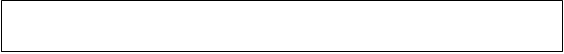    1. 監査等委員が回答した    2. 監査等委員は回答しなかった ※〇リアル株主総会⇒取締役や株主等が一堂に会する物理的な場所において開催される株主総会をいう。〇ハイブリッド参加型バーチャル株主総会⇒リアル株主総会の開催に加え、リアル株主総会の開催場所に在所しない株主が、株主総会への法律上の「出席」を伴わずに、インターネット等の手段を用いて審議等を確認・傍聴すること ができる株主総会をいう。〇ハイブリッド出席型バーチャル株主総会⇒リアル株主総会の開催に加え、リアル株主総会の場所に在所しない株主が、インターネット等の手段を用いて、株主総会に会社法上の「出席」をすることができる株主総会をいう。〇バーチャルオンリー型株主総会⇒アル株主総会を開催することなく、取締役や株主等が、インターネット等の手段を用いて、株主総会に会社法上の「出席」をする株主総会をいう。経産省：「ハイブリッド型バーチャル株主総会の実施ガイド（2020年２月26日）」の用語の定義より1. リアル株主総会2. ハイブリッド参加型バーチャル株主総会    3. ハイブリッド出席型バーチャル株主総会　　4. バーチャルオンリー型株主総会　　　　　　　　　　　　　　　 →問13-1へ　　5. 書面開催　　　　　　　　　　　　　　　　　　　　　　　　　 →問13-1へ1. 実会場において全役員が出席した　　　　　　　　　　　　　　→問13-1へ2. 一部役員のみ出席した（リモート出席等も含む）　　　　　　　→問12-3へ3. その他（自由記載）　　　　　　　　　　　　　　　　　　　　→問12-3へⅢ　取締役会の状況と監査等委員会の日常活動について　監査等委員会の日常的な監査活動についてご回答ください。問13　取締役会の状況全回答者にお尋ねします。開催数　　　　年　[　　　　]　回取締役会はない　　　　→問13-1へ 会社法399条の13　5項に基づき重要な業務執行の決定を取締役に委任している 会社法399条の13　6項に基づき重要な業務執行の決定を取締役に委任している 会社法399条の13　5項もしくは会社法399条の13　6項に基づき重要な業務執行の決定を取締役に委任してはいないが、法定事項に絞り込む傾向がある 会社法399条の13　5項もしくは会社法399条の13　6項に基づき重要な業務執行の決定を取締役に委任してはいないが、「重要」、「多額」の解釈を変更して絞り込む傾向がある 特になし その他（自由記載）※ 会社法399条の13　5項では、取締役の過半数が社外取締役である場合、取締役会の決議により重要な業務執行の決定を取締役に委任することができると定められています。※ 会社法399条の13　6項では、定款の定めに基づき、取締役会の決議により重要な業務執行の決定の全部又は一部を取締役に委任することができると定められています。  1時間未満1時間以上～2時間未満2時間以上～3時間未満3時間以上～4時間未満4時間以上自己評価の実施資料の事前送付事前説明の実施（社外取締役など一部を対象とする場合を含む）  Web会議、電話会議等の実施（一部メンバーのWeb参加など一部実施も含む）特になし　　　　　　　　その他（自由記載）　1. 議長からの求めに応じて発言している　　2. 議長からの求めがなくても、必要があれば発言している　3. 代表取締役やほかの取締役と日常的に十分なコミュニケーションが取れているため、取締役会においてはあまり発言する必要がない　4. 代表取締役やほかの取締役と日常的に十分なコミュニケーションが取れているわけでもなく、取締役会においてもほとんど発言していない5. その他（自由記載）1. 法令・定款への遵守性　2. 経営判断原則の視点　3. 会社に及ぼすリスクや損害の程度（リスク管理の視点）　4. 内部統制システムの適切な構築・運用の観点　5. 過去の類似案件における対応、それとの差異　6. 同業他社における対応、それとの差異　7. 業務執行の当・不当を質す観点　8. 予算・収益計画の進捗を質す観点　9. 経営上のリスクテイクを促す観点10. 株主に与える影響、株主利益の視点　11. 株主以外のステーク・ホルダーの利益の視点　12. 取締役と会社の利益相反の有無13. その他問14　取締役会以外の会議等における監査等委員の発言状況等　全回答者にお尋ねします。経営会議など経営に関する重要会議　　　　→問14-2へ執行役員や部門長を対象とした事業の執行状況に関する会議（執行役員会議等）部長級が出席する部門内会議各種の委員会　　 　　→問14-3へ関係会社決算説明会内部監査部門の監査報告会IR説明会特になし　　　　　　　→問15へ　　その他（自由記載）1. 執行側提案に影響を与えたことがある（具体的内容を記載）2. 監査等委員は代表取締役・取締役と日常的に十分にコミュニケーションが取れており、改めて経営会議等において監査等委員が指摘しなければならない事態は生じていない3. 監査等委員は、必要に応じて経営会議等において指摘をしており、その指摘については真摯に受けとめてもらえるものの、決定に影響を与えたことはない4. 監査等委員は、必要に応じて経営会議等において指摘をしているが、その指摘を真摯に受け止めてもらえない5. 監査等委員が指摘しなければならないような状況は生じていない　6. その他（自由記載）指名委員会（取締役候補者対象）人事委員会（執行役員以下対象）報酬委員会ガバナンス委員会コンプライアンス委員会内部統制委員会リスク管理委員会その他（自由記載）問15　監査等委員会の日常活動等　　全回答者にお尋ねします。1～2回3～4回5～10回11回以上なし監査等委員会に出席してもらっている常勤の監査等委員が定期的に情報提供もしくは意見交換をしている常勤の監査等委員が必要に応じ情報提供もしくは意見交換をしている社外の監査等委員が情報提供もしくは意見交換をしている特に情報提供もしくは意見交換はしていない　　　→問15-5へ監査等委員でない社外取締役はいない　　　　　　→問15-5へその他（自由記載）　1～2回3～4回5～10回11回以上1.　監査等委員会で自己評価アンケートを実施し、結果を公開している2.　結果は非公開だが、監査等委員会で自己評価アンケートを実施している3.　自己評価アンケートは実施していないが、監査等委員会でチェックリストに基づき自己評価している4.　特段の評価はしていないが、期末や期初の監査等委員会で前期の監査活動を振り返り、将来の監査に向けて意見交換をしている5.　特段の評価はしていないが、年間を通じた監査活動の中で随時実効性について検証している6.　評価を意識した活動は行っていない7.　その他（具体的にご記入ください）問16　会計監査人の報酬同意又は選任議案の決定プロセスについて全回答者にお尋ねします。直近に行われた会計監査人の報酬同意及び選任等の状況についてご回答ください。なお、ご回答日時点で最終的な監査契約の締結には至っていなくても、実質的に同意等がなされている場合は当該状況をご回答ください。1. あった　　　　　　　　　　　　　　　　　　　　        →問16-2へ　2. なかった　　　　　　　　　　　　　　　　　　　        →問16-3 へ1. 報酬原案（当初案）が作成される前の段階2. 報酬原案（当初案）が作成され、かつ担当取締役等と会計監査人との間で具体的な折衝に入る前の段階3. 報酬原案（当初案）が作成され、かつ担当取締役等と会計監査人との間で具体的な折衝に入った段階4. 報酬原案（当初案）が作成され、かつ担当取締役等と会計監査人との間で報酬額についてほぼ結論が出された段階1. あった                                                →問16-4へ　2. なかった                                              →問16-5へ1. 報酬原案（当初案）が作成される前の段階2. 報酬原案（当初案）が作成され、かつ担当取締役等と会計監査人との間で具体的な折衝に入る前の段階3. 報酬原案（当初案）が作成され、かつ担当取締役等と会計監査人との間で具体的な折衝に入った段階4. 報酬原案（当初案）が作成され、かつ担当取締役等と会計監査人との間で報酬額についてほぼ結論が出された段階　1. 十分把握していた　2. ある程度把握していた3. 把握は不十分であった4. 全く把握していなかった  1. 決議事項として付議されている   2. 報告事項として付議されている 3. 付議されていない 1．執行側で原案を作成し、それを監査等委員会で決定する。原案が否決された場合は、執行側で代替案を作成させる2．執行側で原案を作成し、それを監査等委員会で決定する。ただし、原案が否決された場合は、監査等委員会で代替案を作成する3．原案の作成等は監査等委員会側が主導権を持って準備するが、情報の入手等については執行側を活用する4．性質上執行側が対応すべきものを除き、原案の作成等を含め監査等委員会側が自ら準備する5．具体的な議案決定プロセスは決めていない6．その他　1. 今期新たに選任した　　　　　　　　　　　　　→問16-10へ　2. 前期から引き続き同じ会計監査人を再任した　　→問16-9-1へ3. その他　　　　　　　　　　　　　　　　　　　→問16-10へ1. 監査等委員会で審議した2. 監査等委員会で審議していないが、監査等委員間の確認を取った3. 監査等委員会で審議しておらず、また、監査等委員間の確認も取っていない　1. 書面で確認の依頼があった　2. 口頭で確認の依頼があった  3. 書面でも口頭でも確認の依頼はなかった　1. 監査等委員会の決定を書面で提出した  2. 監査等委員会の決定の旨を口頭で伝えた  3. 監査等委員会から決定について何も伝えなかった※　法律上、会計監査人は、定時株主総会において別段の決議がされなかったときは、当該定時株主総会において再任されたものとみなされます（会社法338条2項）。この場合、監査等委員会の決定は求められていません。しかし、監査等委員会が、会計監査人の再任に関して、事業年度毎に審議しその内容を議事録に残すことは、会計監査人の職務遂行状況を定期的に評価するとともに、その選任の在り方につき適正手続を確保する上で重要と考えられます。日本監査役協会「会計監査人の評価及び選定基準策定に関する監査役等の実務指針」を参考にして策定した会計監査人の評価基準を有する日本監査役協会「会計監査人の評価及び選定基準策定に関する監査役等の実務指針」を参考にせず策定した会計監査人の評価基準を有する会計監査人の評価基準を策定する予定はなく、会計監査人の品質管理体制や監査活動について適宜判断するその他（実施項目にない項目等があればご記入ください）問17　内部通報制度について　全回答者にお尋ねします。　1. 内部通報制度がある　　　　　　　                             →問17-2へ　2. 内部通報制度はない 　　　　　　                              →問18へ1. 監査等委員会（もしくは特定の監査等委員）は内部通報の窓口の一つになっている　2. 監査等委員会（もしくは特定の監査等委員）は内部通報の窓口になっていない問18　監査等委員の報酬　　　　全回答者にお尋ねします。　問18の各設問へのご回答は任意です。なお、ご回答いただきました内容につきましては、個人や企業名が特定される形で利用されたり、公表されることはありません。1. 月額報酬（定額基本給＋業績連動給）2. 月額報酬（定額基本給のみ）3. 賞与の支給制度　　　　　　　　　　　　→問18-2へ4. 退職慰労金の支給制度5. ストック・オプションの支給制度1. 監査等委員への賞与の支給があった2. 監査等委員への賞与の支給はなかった　　　　　　　　　　　　　　　　　社内常勤　　社外常勤　 社内非常勤　社外非常勤1.　～200万円未満　　　　　　　 　　　  [      ]人  [      ]人   [      ]人  [      ]人2.　200万円以上～500万円未満　 　[      ]人  [      ]人   [      ]人  [      ]人3.　500万円以上～750万円未満　　 [      ]人  [      ]人　 [      ]人  [      ]人4.　750万円以上～1,000万円未満 　[      ]人  [      ]人　 [      ]人  [      ]人5.　1,000万円以上～1,250万円未満 [      ]人  [      ]人 　[      ]人  [      ]人6.　1,250万円以上～1,500万円未満 [      ]人  [      ]人　 [      ]人  [      ]人7.　1,500万円以上～1,750万円未満 [      ]人  [      ]人　 [      ]人  [      ]人8.　1,750万円以上～2,000万円未満 [      ]人  [      ]人　 [      ]人  [      ]人9.　2,000万円以上～2,500万円未満 [      ]人  [      ]人 　[      ]人  [      ]人10. 2,500万円以上～3,000万円未満 [      ]人  [      ]人　 [      ]人  [      ]人11. 3,000万円以上                 [      ]人  [      ]人 　[      ]人  [      ]人　　　　　　　　　　　　　　　      　　社内常勤　　社外常勤　1. 取締役社長                       　[      ]人  [      ]人2. 取締役副社長（執行役員副社長）     [      ]人  [      ]人3. 専務取締役（専務執行役員）         [      ]人  [      ]人4. 常務取締役（常務執行役員）         [      ]人  [      ]人5. 取締役　　　　　　　　　　         [      ]人  [      ]人6. 執行役員 　　　　　                [      ]人  [      ]人7. 部長等上級管理職                 　[      ]人  [      ]人8. その他　                         　[      ]人  [      ]人1. 報酬は支給していない2. 報酬は支給していないが、代替的な手当てはある3. 月額５万円未満を支給している4. 月額５万円以上10万円未満を支給している5. 月額10万円以上を支給しているアンケートは以上です。ご協力ありがとうございました。問1-5　監査等委員の有する知見　貴社の監査等委員に有する知見について、個人別に当てはまるもの全てにチェックを入力してください。全ての監査役について入力してください。　「常勤」または「社外」に該当する場合は、その欄もチェックしてください。常勤社外財務･会計に関する知見法務･コンプライアンスに関する知見監査･内部監査に関する知見営業･マーケティングに関する知見IT･デジタルに関する知見研究開発･技術に関する知見企業経営･経営戦略に関する知見その他（具体的にご記入下さい）1☑☑☑☐☐☐☐☐☑☐常勤社外財務･会計に関する知見法務･コンプライアンスに関する知見監査･内部監査に関する知見営業･マーケティングに関する知見IT･デジタルに関する知見研究開発･技術に関する知見企業経営･経営戦略に関する知見その他（具体的にご記入下さい）1☐☐☐☐☐☐☐☐☐☐2☐☐☐☐☐☐☐☐☐☐3☐☐☐☐☐☐☐☐☐☐4☐☐☐☐☐☐☐☐☐☐5☐☐☐☐☐☐☐☐☐☐6☐☐☐☐☐☐☐☐☐☐7☐☐☐☐☐☐☐☐☐☐8☐☐☐☐☐☐☐☐☐☐9☐☐☐☐☐☐☐☐☐☐10☐☐☐☐☐☐☐☐☐☐問2-5　財務及び会計に関する知見の内容　問2-4で「1.いる」を選択された方にお尋ねします。財務及び会計の知見を有する監査等委員会スタッフの知見の内容として、以下の選択肢に該当する人数をご入力ください。1人のスタッフにつき複数の選択肢に該当する場合には、主要なもの一つを選択してください。問3-5　内部監査部門の組織上の位置づけ問3-1で「1. 専属スタッフ」または「2. 他部署との兼務スタッフ」のいずれかに「1」以上をご入力された方にお尋ねします。貴社における内部監査部門の組織上の位置づけについて、当てはまるものを選択してください。問3-6　内部監査部門からの報告（平時）問3-1で「1. 専属スタッフ」または「2. 他部署との兼務スタッフ」のいずれかに「1」以上をご入力された方にお尋ねします。内部監査部門による平時の報告の態様について、当てはまるものを選択してください。問3-7　内部監査部門からの報告（有事）問3-1で「1. 専属スタッフ」または「2. 他部署との兼務スタッフ」のいずれかに「1」以上をご入力された方にお尋ねします。内部監査部門によって、社長等執行のトップの不祥事が発見された場合等（有事）の内部監査部門の報告の態様について、当てはまるものを選択してください。問3-8　監査等委員会と内部監査部門との連携１問3-1で「1. 専属スタッフ」または「2. 他部署との兼務スタッフ」のいずれかに「1」以上をご入力された方にお尋ねします。内部監査部門との監査対象・監査テーマ等の調整について、当てはまるものすべてを選択してください（複数回答可）。問3-9　監査等委員会と内部監査部門との連携２問3-1で「1. 専属スタッフ」または「2. 他部署との兼務スタッフ」のいずれかに「1」以上をご入力された方にお尋ねします。内部監査部門と合同監査を実施していますか。当てはまるものを選択してください。問7-1  事業報告作成時の監査等委員会と執行部門との協議　貴社では、執行部門における事業報告の作成に際し、監査等委員会と執行部門との間で協議の場を設けましたか。当てはまるものを選択してください。問9-4　監査等委員会監査報告への自署押印または記名押印　監査等委員会監査報告に自署押印または記名押印を行いましたか。問10-3　有価証券報告書の提出時期問10-1で「1.はい」を選択された方にお尋ねします。有価証券報告書の総会前提出（※）の状況についてお尋ねします。貴社の定時株主総会開催日と、有価証券報告書の提出日をそれぞれご回答ください。なお、総会開催日と有価証券報告書の提出日が同日の場合に限り、総会の前後のどちらに提出したかをご回答ください。（※）本問でいう有価証券報告書の「提出」とは、EDINETからの電子提出を指します。お手数ではございますが、EDINET上の「提出日時」をご確認のうえご回答をお願いします。問12-1　株主総会の開催方法　直近に開催された株主総会は、どのような方法で開催されましたか。実会場で出席したリモートで出席した欠席した（控室で待機も含む）その他（自由記載）社内常勤監査等委員□□□□社外常勤監査等委員□□□□社内非常勤監査等委員□□□□社外非常勤監査等委員□□□□問13-1　取締役会の年間の開催数貴社取締役会の年間の開催数についてご回答ください。直近に終了した事業年度1年間の数についてご回答ください。問13-3　取締役会の平均所要時間　貴社における取締役会の平均所要時間（概数）をご回答ください。問13-4　取締役会の運営の変化　貴社の取締役会の運営に関する取組みについて、実施されているものすべてを選択してください。（複数回答可）問14-1　取締役会以外で出席する会議監査等委員が取締役会以外で原則出席する会議はありますか。近いものを選択してください（複数回答可）。「1．経営会議など経営に関する重要会議」もしくは「4．各種の委員会」を選択されていない方は問14にお進みください。問14-3　出席する委員会問14-1で「4.各種の委員会」を選択された方にお尋ねします。出席される具体的な委員会は何ですか。当てはまるものすべてを選択してください。（複数回答可）問15-1　社長・経営トップとの対話機会取締役会以外で、社長・会長など経営トップと対話する機会が年間に何回（概数）ありますか。当てはまるものを選択してください。問15-2　監査等委員でない社外取締役との連携監査等委員でない社外取締役との連携について、当てはまるものすべてを選択してください（複数回答可）。問15-3　監査等委員でない社外取締役との意見交換等の頻度問15-2で選択肢5または6以外を選択された方にお尋ねします。監査等委員でない社外取締役と意見交換等をする機会が年に約何回ありますか。当てはまるものを選択してください。問15-4　監査等委員会の実効性評価　貴社において、監査等委員会の実効性評価を行っていますか。当てはまるものすべてを選択してください。（複数回答可）問16-10　会計監査人の評価基準について　監査等委員会による、会計監査人の評価基準の策定について当てはまるものを選択してください。